  PROFESSIONAL IMPROVEMENT FUND LEAVE REPORT FORM 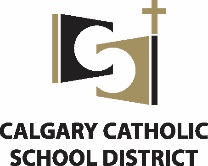 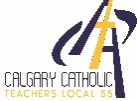 This report must be submitted to the Superintendent of Learning Services (Central Schools, Diverse Learning and Human Resources) c/o the PIF Administrative Assistant, ATA Local #55,  within 30 days of utilizing release time under the approved PIF Funding.  Thank You.DETAILED ACCOUNT OF UTILIZATION OF RELEASE TIME GRANTED UNDER PIF FUNDING:DATE UTILIZEDRELEASE TIME:	ACTIVITY PARTICIPATED IN (EG. Exam Writing, Thesis Writing etc.):What outcomes were achieved to support teaching and learning?  How will you bring back your studies to support your students/yourself?Submit this form to:Via Pony to ATA Local #55 - Professional Improvement Fund or via email: pif@ataloc55.ab.caRefer to "PIF GUIDELINES” for further information.NameSchool/DepartmentEmployee ID:Teaching AssignmentThis is to certify that I utilized the release time noted above to support my pif funding grant:This is to certify that I utilized the release time noted above to support my pif funding grant:DATE:SIGNATURE: